DEBAKI 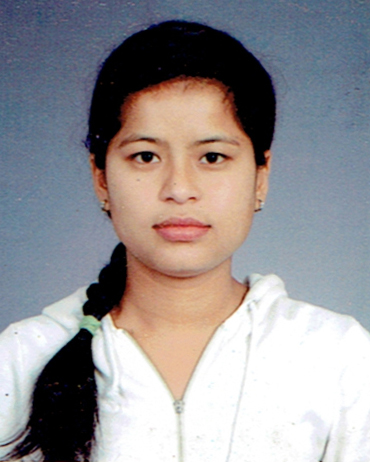 DEBAKI.371893@2freemail.com 	                               POST APPLY FOR: Dental Hygienist/Dental Allied Healthcare (DHA)PROFESSIONAL PROFILE:Seeking a challenging position with a progressive organization that will effectively utilize my knowledge and expertise, where I can grow with the organization and prove to be an asset for its effective functioning, be a team player for the achievement of organizational goals and its success.                                                                          KEY SKILLS:Flexible and supportive team player with the ability to work to tight timescales Excellent verbal and written communications skills Capacity to work on own initiative as demonstrating a high level of team contribution Capable of managing stress as well as remaining calm under pressureQuick thinker and learner with the ability to multi-task EDUCATIONAL ATTAINMENT:  Dental Hygienist Dental Allied Healthcare Approved from Dubai Health Authority (DHA) Dental Hygienist from Council for Technical Education and the Vocational Training (CTEVT), Samaj School of Dentistry Kathmandu Nepal in 2011 WORKING EXPERIENCE  Work with ‘’Tamakoshi Co-operative Hospital’’ Ramechhap Nepal from Feb. 2013 to till datePrepare patient for dental treatment by welcome comforting seating and draping patient.Provides instrumentation by sterilizing and delivery instruments to treatments area positioning instruments for dentist access, suctioning passing instrument.Help dentist manage dental and medical emergencies by maintaining CPR certification emergency drug and oxygen supply.Educated patients by giving oral hygiene, plaque control and postoperative instruction.Maintain dental supplies inventory by checking stock. 